Chelan County Public Hospital District No. 2 Special Meeting of the Board of Commissioners Meeting Agenda 03/11/2022, 2:30 pm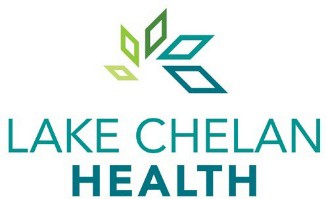 Via Zoom     FI – For Information; FD – For Discussion; FM – For Motion; FA – For AcceptanceAccess the meeting via Zoom:   https://lcch.zoom.us/j/9987608225?pwd=Mk11U0RKMHpwQnRpTFlJaCtKaEZZQT09   Meeting ID:  998 760 8225   Passcode:  352878   Dial by your location        253 215 8782 US (Tacoma)Access the meeting via Zoom:   https://lcch.zoom.us/j/9987608225?pwd=Mk11U0RKMHpwQnRpTFlJaCtKaEZZQT09   Meeting ID:  998 760 8225   Passcode:  352878   Dial by your location        253 215 8782 US (Tacoma)Access the meeting via Zoom:   https://lcch.zoom.us/j/9987608225?pwd=Mk11U0RKMHpwQnRpTFlJaCtKaEZZQT09   Meeting ID:  998 760 8225   Passcode:  352878   Dial by your location        253 215 8782 US (Tacoma)Commission:Commission:Commission:Chair (Mary Murphy)Vice Chair (Jordana LaPorte)Secretary (Jeremy Jaech)Member (Mary Signorelli)Member (Lori Withrow)Participants: Elya Prystowsky, PhD, Rural Collaborative Executive Director, Josh Martin, CEO Summit Pacific Medical Center and Rural Collaborative Board Chair, Paul Kennelly, Rural Collaborative Senior Director, Shawn Ottley, Ross Hurd, Cheryl Cornwell, Joe Thompson, Kenneth Peters, Aaron Edwards, Emmett Schuster.Participants: Elya Prystowsky, PhD, Rural Collaborative Executive Director, Josh Martin, CEO Summit Pacific Medical Center and Rural Collaborative Board Chair, Paul Kennelly, Rural Collaborative Senior Director, Shawn Ottley, Ross Hurd, Cheryl Cornwell, Joe Thompson, Kenneth Peters, Aaron Edwards, Emmett Schuster.Participants: Elya Prystowsky, PhD, Rural Collaborative Executive Director, Josh Martin, CEO Summit Pacific Medical Center and Rural Collaborative Board Chair, Paul Kennelly, Rural Collaborative Senior Director, Shawn Ottley, Ross Hurd, Cheryl Cornwell, Joe Thompson, Kenneth Peters, Aaron Edwards, Emmett Schuster.Meeting Objective(s)/Purpose: Review of Adams Management Services Contract and other Board business.Meeting Objective(s)/Purpose: Review of Adams Management Services Contract and other Board business.Meeting Objective(s)/Purpose: Review of Adams Management Services Contract and other Board business.Meeting Objective(s)/Purpose: Review of Adams Management Services Contract and other Board business.TimeAgenda ItemFacilitatorTopic/Action2:30p1. Call to OrderM. MurphyOur mission is to provide patient-centered quality healthcare with compassion and respect.2:35p2. Adams ContractJ. Thompson   Adams Management Services Corporation Contract (FM)3:00p3. QualityS. Ottley   Quality Plan (FM)3:15p4. Board PolicyM. MurphyBoard of Commissioners Policy Review Guidelines (FM)Board of Commissioners Policy and Procedure regarding Ethical and Legal Matters (FM)3:30p5. Rural CollaborativeE. SchusterRural Collaborative Membership Overview (FI)4:30p 4. AdjournmentM. Murphy